Training in the US for Mid-career Professionals from FulbrightFulbright announces for the HH program among your circles of education, government and business leadership. This program provides sophisticated tailored training and internships as well as coursework for mid-career professionals age 30 to 50 years old. This is a very competitive worldwide competition. Candidates must have an administrative role in the fields of Public Policy Analysis, Public Administration, Educational Administration, Planning and Policy, Higher Education Administration.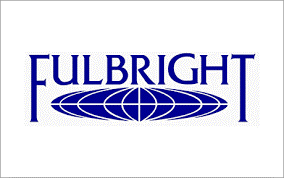 Deadline for applying:  July 12, 2016.